žinių perdavimo SEMINARO „Vietos gamybos žemės ūkio ir maisto produktų vartojimo didinimas plėtojant trumpąsias maisto tiekimo grandines ir formuojant vietos maisto sistemas savivaldybių lygiu”programaData: 2019 m. lapkričio 13 d.Adresas: Dariaus ir Girėno g. 120A, JurbarkasTrukmė: nuo 9.00 iki 12.10 val.Seminaro lektorius – Rimantas Čiūtas, VDU Žemės ūkio akademijos Žemės ūkio mokslo ir technologijų parko Kaimo regioninės plėtros centro vadovas.Nagrinėjamos temos:Renginio rėmėja: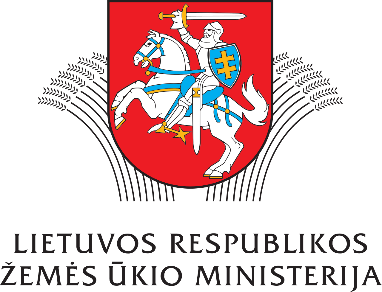             www.zum.ltOrganizuoja: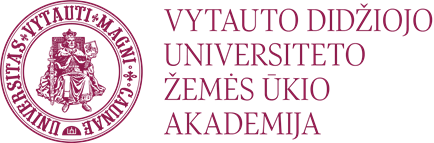 Tema Nr. 1 (45 min.)Trumpųjų maisto tiekimo grandinių (TMTG) ir įtraukios vietos maisto sistemos (VMS) kuriama nauda savivaldybių ir kaimo vietovių ilgalaikei plėtrai bei darniam vystymui.  Tema Nr. 2 (45 min.)Priemonės, padedančios valdyti vietos maisto produktų pasiūlos-paklausos balansą savivaldybės mastu. Ūkininko interesai.Poilsis (10 min.) Kavos pertraukaTema Nr. 3 (40 min.)Bendruomeninių organizacijų indėlis kuriant įtraukią VMS savivaldybės mastu ir lokalias VMS, įgalinančias vietos ūkininkus bendradarbiauti su namų ūkių šeimininkais, nedalyvaujančiais vietos maisto produktų rinkoje.Tema Nr. 4 (40 min.)Senstančios visuomenės iššūkiai: konkrečių sprendimų paieška, siekiant įgalinti pagyvenusius žmones apsirūpinti maisto produktais ir gerinti savo mitybą.Tema Nr. 5 (10 min.)Seminaro pagrindinės išvados.